Table S1. Use of optional real-time tracking tab (phase II) and triggered pop-up alert (phase III)Counts of views and assessments reflect all indwelling devices captured by the decision support tool.  The mean number of devices addressed per assessment was 1.74.Table S2. Selection of catheter alternatives and indications from new order setIn order to continue with an order for an indwelling urinary catheter, clinicians were required to select one of seven possible indications from a drop down menu. Options are listed in the order in which they appeared in the order set.Selection of “Perioperative use for selected surgeries” or “Urine output monitoring for critically ill patients” prompted clinicians to select a more specific indication from additional menus of sub-criteria.Table S3. Use of alternatives to indwelling urinary catheters (IUCs) 1-year before and after implementation of the new ordersetFigure S1. Real-time electronic tracking (Phase II)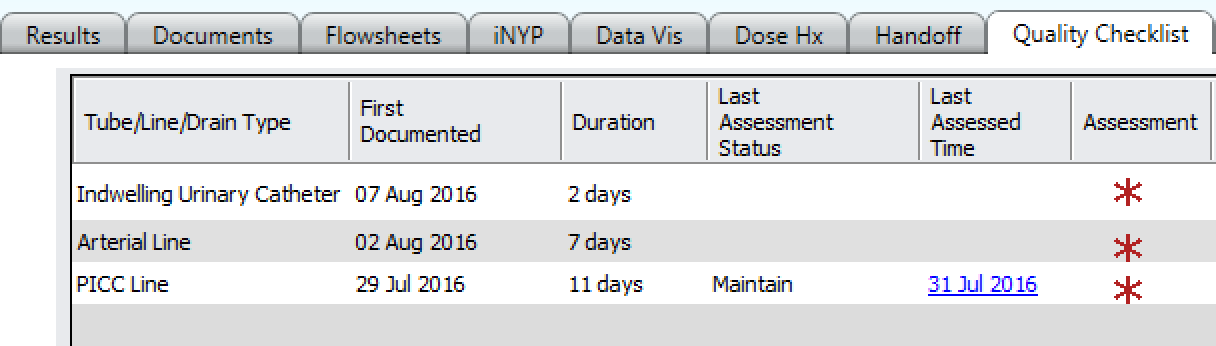 In phase II, clinicians could access a tab in the patient’s electronic chart called the “Quality Checklist” to visualize a real-time, customized list of all of the patient’s active lines and catheters along with their placement dates and length of time since placement. Within the tool, clinicians could select to update the status of each line or catheter from adrop down menu with the following options: “Maintain,” “Already Removed,” or “Remove Today.”  Figure S2. Triggered pop-up reminder (Phase III)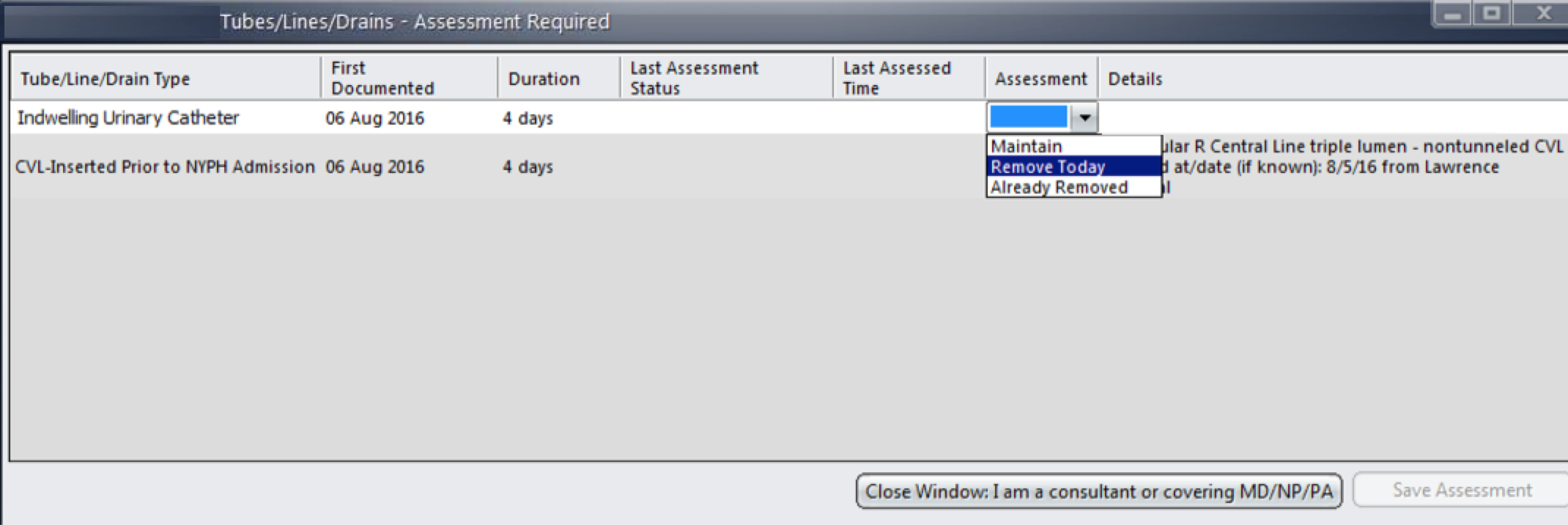 In Phase III, the real-time tracking tool became a triggered pop-up reminder of the presence of remaining lines and catheters that needed to be viewed and assessed by a clinician daily.Figure S3. Warning to clinicians that a catheters order will automatically expire triggering catheter removal (Phase IV)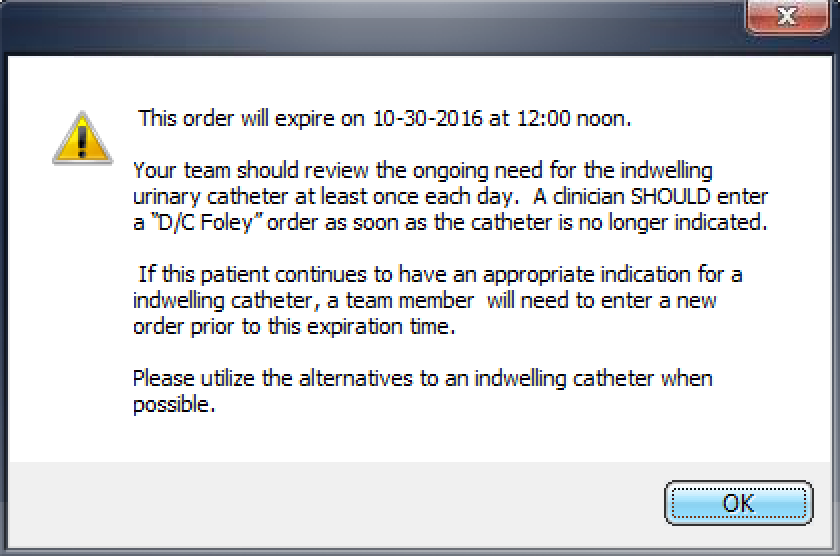 In phase IV, a warning message after order entry and with the triggered pop-up reminder informed clinicians that the order would be expiring on 12 noon on the second day after placement and that the catheter would be removed at this time unless the order was renewed.Figure S4. New order set requiring consideration of alternatives and selection of an appropriate indication (Phase IV)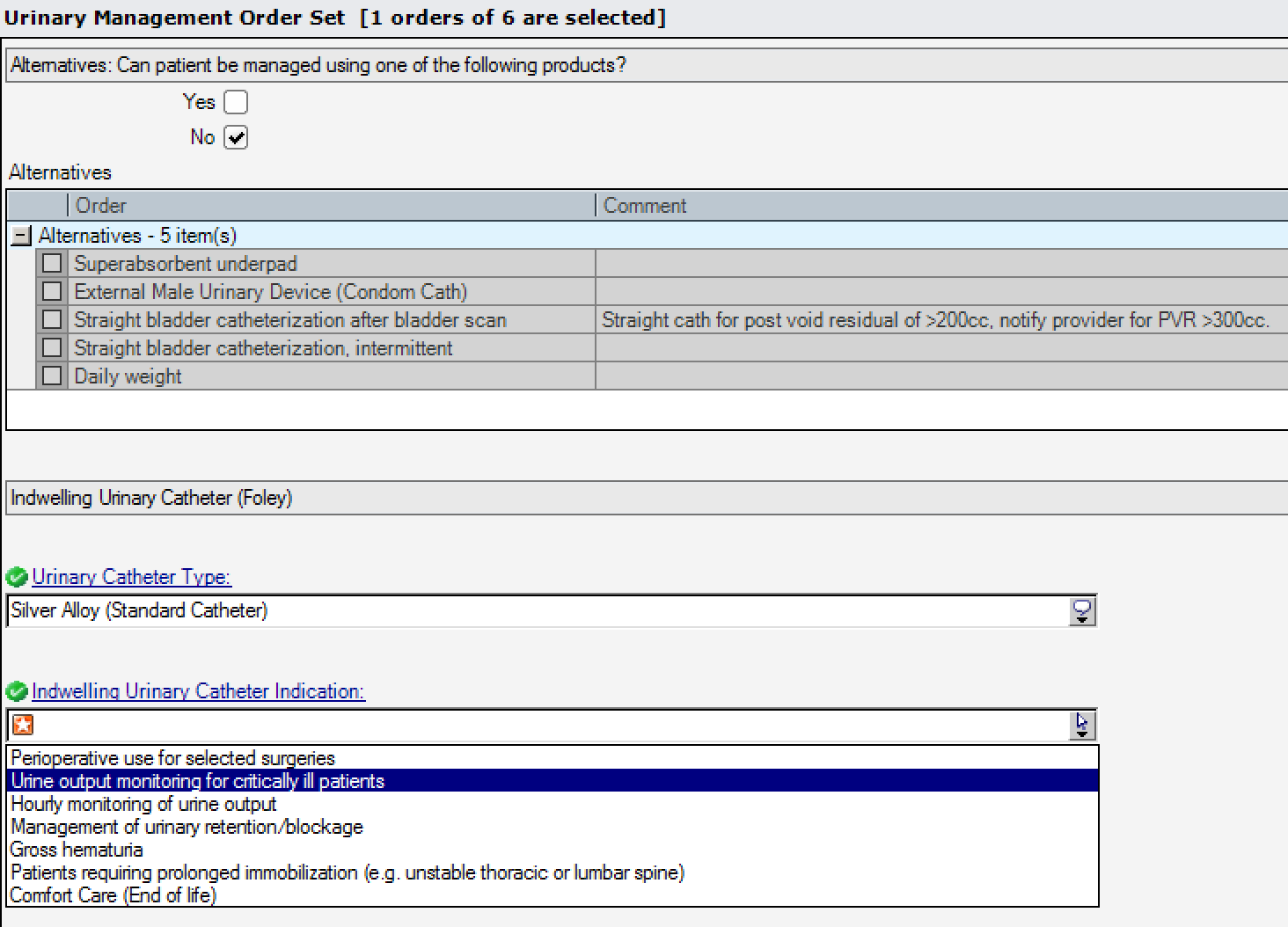 In phase IV, a new order set required the user to consider the use of alternatives and enter clinical justification for catheter placement based on the criteria and sub-criteria organized into a set of drop down menus.Phase IIPhase IIIViewsper 10,000 hospitalized patient days11,6228398,0683,139Assessment made, (%)Opt-out, (%)307 (2.6%)11,355 (97.4%)61,580 (62.8%)36,509 (37.2%)IUCs assessedaper catheter day1290.000523,3860.48Remove today, (%)Maintain, (%)Already removed, (%)89 (69.0%)36 (27.9%)4 (3.1%)2,237 (9.6%)15,787 (67.5%)5,362 (22.9%)Alternatives: Can patient be managed using one of the following products?n (%)Yes519 (0.9)Superabsorbent underpadExternal male urinary device (condom catheter)Straight bladder catheterization after bladder scanStraight bladder catheterization, intermittentDaily Weight28 (5.4)308 (59.3)70 (13.5)103 (19.8)10 (1.9)No: Select IUC Indicationa59,543 (99.1)Perioperative use for selected surgeriesbUrological procedures/surgery on contiguous structures of the genitourinary tractProlonged surgery > 4 hoursLarge volume infusions or diuretics during surgeryIntraoperative monitoring of urine output neededPerineal/sacral graftingObstetrics/caesarean section with epidural6,836 (11.5)1,931 (28.2)2,768 (40.5)396 (5.8)1,443 (21.1)20 (0.3)278 (4.1)Urine output monitoring for critically ill patientsbSepsis management in the first 24 hoursAcute renal failurePressors with titrationECMOHypothermia deviceIntra-aortic balloon pumpSubarachnoid hemorrhage with triple H (hypertension, hypervolemia, hemodilution)12,842 (21.6)3,230 (25.1)   5,287 (41.23,297 (25.7)495 (3.9)107 (0.8)153 (1.2)274 (2.1)Hourly monitoring of urine output27,592 (46.3)Management of urinary retention/blockage8,063 (13.5)Gross hematuria457 (0.8)Patients requiring prolonged immobilization (e.g. unstable thoracic or lumbar spine)3,056 (5.1)Comfort care (end of life)695 (1.2)1-year before(n)1-year after(n)Total % change% change from orderset% change from stand-alone ordersDaily weight21,91123,166+5.7%0.0%+5.7%External male urinary device (condom catheter)9431,253+32.9%+32.7%+0.2%Straight bladder catheterization after bladder scan1412,544+1704.3%+50.5%+1653.7%Straight bladder catheterization, intermittent11,66314,072+20.7%+0.8%+19.8%Superabsorbent underpad1499+607.1%+200.1%+407.0%